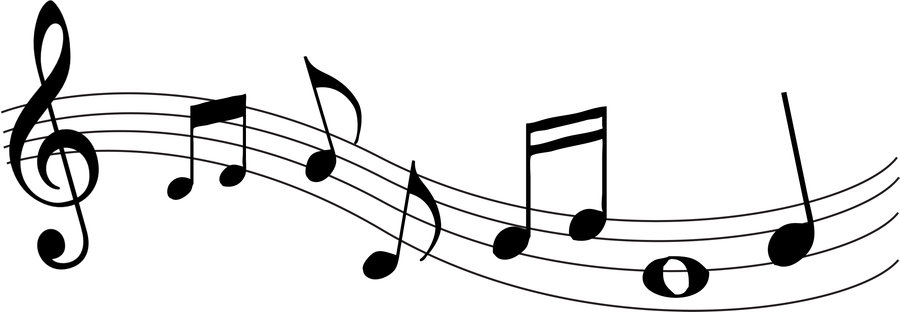 Korematsu Music Program 2015-2016The Korematsu Music Program is led by Ms. Tiffany Carrico, and offers music to students at all levels.  There are 4 elective bands that practice during the school day:  2 beginning bands, Concert Band (intermediate), and Symphonic Band (advanced).  In addition, Jazz Ensemble (advanced, by audition only) is now an elective course held every morning in the zero period. (7:15-8:05).  Jazz Band (beginner/intermediate) meets every Tuesday and Thursday after school from 2:30-3:30.  If you are interested in starting an instrument or joining the Jazz Band class after school, please contact Ms. Carrico at 510-717-0718 or scrappyslap@hotmail.com. We will have a full schedule of performances during the school year.  Here is a preview of some of them.October			Halloween Concert		All bandsDecember 			Winter Concert		Beginning, Concert, Symphonic bandsJanuary 30			Celebrate Korematsu	Jazz bandsFeb/March			All District Concert		Symphonic BandMarch  			Spring Concert		Concert bandsMarch 24th 			Open House			Jazz EnsembleLate March/ early April	CMEA Festival		Concert and Symphonic BandEarly May			District Jazz Concert	Jazz EnsembleMay 6-8			Camp Cazadero Trip	All musiciansMay 	 			Yoshi’s Performance	Jazz EnsembleMay 	 			Pops Concert		All bandsJune 	 			Promotion Ceremony	Jazz EnsembleWant to support these programs?  Come join the Korematsu Music Parents Association.  We meet at 6:00 p.m. on Tuesdays, right before the PTSA meetings:  September 15, November 10, January 12, March 15, and May 10.  Come once, twice, or every time, but we hope to see you on September 15th  in the Band Room (room 43). Questions? Contact: Jen Treuting, Korematsu Music Parents Association Chair, jentreuting@yahoo.comEl Programa de Música de Korematsu2015-2016El Programa de Música esta creciendo más ahora que Ms. Tiffany Carrico está empleada de tiempo complete en nuestra escuela intermedia de Korematsu. Tenemos 4 bandas optativas (“electives”) para elejir durante el dia escolar: 2 principiantes, Banda de Concierto (intermedia) y Banda Sinfónica (avanzada). También, el Conjunto de Jazz (avanzada) forma parte del curso optativo. Esta se ofrece todas las mañanas durante el period zero. La Banda de Jazz (principiante/intermedia) se reunen todos los martes y jueves después de la escuela de 2:30 a 3:30pm. Si está interesado de empezar con un instrumento o desea participar en la clase de la Banda de Jazz después de la escuela, favor de comunicarse con Ms. Carrico al 510-717-0718. Se ofrece la clase de principiante para aquellos alumnos que nunca han practicado con un instrument. Tenemos instrumentos dedicados para todos los estudiantes. Tenemos listo un horario completo para todas las actuaciones. Anote estas fechas en su calendario y prepárese de tener un año de gran música en Korematsu. Octubre  Concierto de Halloween    Todas las bandas Diciembre   Concierto de Invierno    Bandas de Concierto 30 de Enero   Celebra Korematsu    Banda de Jazz Febrero/ Marzo   Concierto del Distrito   Banda Sinfónica Marzo    Concierto de Primavera    Bandas de Concierto 24 de Marzo Puertas Abiertas (“Open House”)    Conjunto de Jazz Fin de marzo/comienzos de Abril Festival de CMEA   Bandas de Concierto y Sinfónica Comienzo de Mayo  Concierto de Jazz del Distrito   Conjunto de Jazz Comienzo de Mayo  Viaje al Campo Cazadero  Para todos los estudiantes músicos Mayo  Actuación de Yoshi    Conjunto de Jazz Mayo  Concierto de Pops    Todas las bandas Junio  Ceremonia de Promoción    Conjunto de Jazz ¿Desea apoyar estos programas? Acompáñenos y forma parte de la Asociación de Padres y Música de Korematsu. Nos reunimos a las 6pm, antes de la junta de padres de PTSA: 15 de setiembre, 10 de noviembre, 12 de enero, 15 de marzo y el 10 de mayo. Acompáñenos una vez, dos veces o todo el tiempo pero deseamos verlos el 9 de setiembre en el Salón de Banda (#43).